March 13, 2020Via Certified MailFIRSTENERGY SOLUTIONS CORP. AUDREY NOLL 341 WHITE POND DRIVE B3 AKRON OHIO 44320					RE:	Bond Rider						Firstenergy Solutions Corp						A-110078Dear Sir/Madam:	Please find under cover of this letter the financial instrument filed with the Commission on behalf of Firstenergy Solutions Corp because it is not acceptable.  The Commission requires a supplier to file an original bond, letter of credit, continuation certificate, amendment, or other financial instrument as part of a supplier’s licensing requirements under Section 2809(c) of the Pennsylvania Public Utility Code.  (Bond #             )-  In all locations where the name of the Principal appears, please note that this must match exactly with the license issued by the Commission. ( Bond #            ) Upon review of Firstenergy Solutions Corp ‘s file folder, it appears that the Commission does not hold the Original Bond associated with the enclosed Bond Rider. Please file the corrected, originally signed and sealed security instrument with my office within 20 days of the date of this letter, preferably by overnight delivery to my office address listed above.  Sincerely,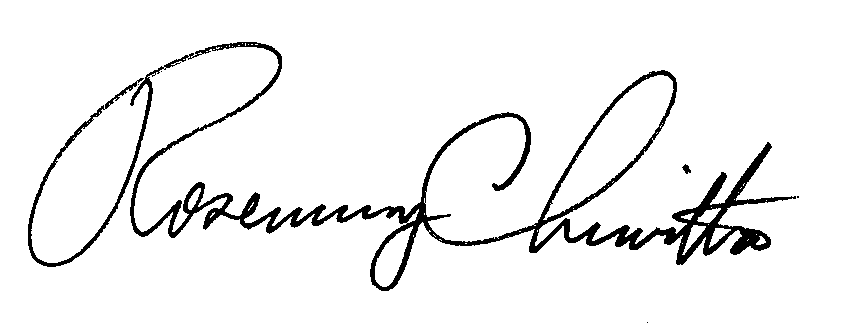 Rosemary ChiavettaSecretary of the CommissionRC:jbs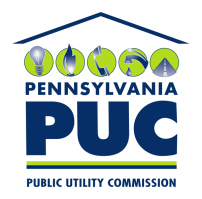  PUBLIC UTILITY COMMISSION400 NORTH STREET, KEYSTONE BUILDING, SECOND FLOORHARRISBURG, PENNSYLVANIA  17120IN REPLY PLEASE REFER TO OUR 